                                 Mini Masters Preschool		__________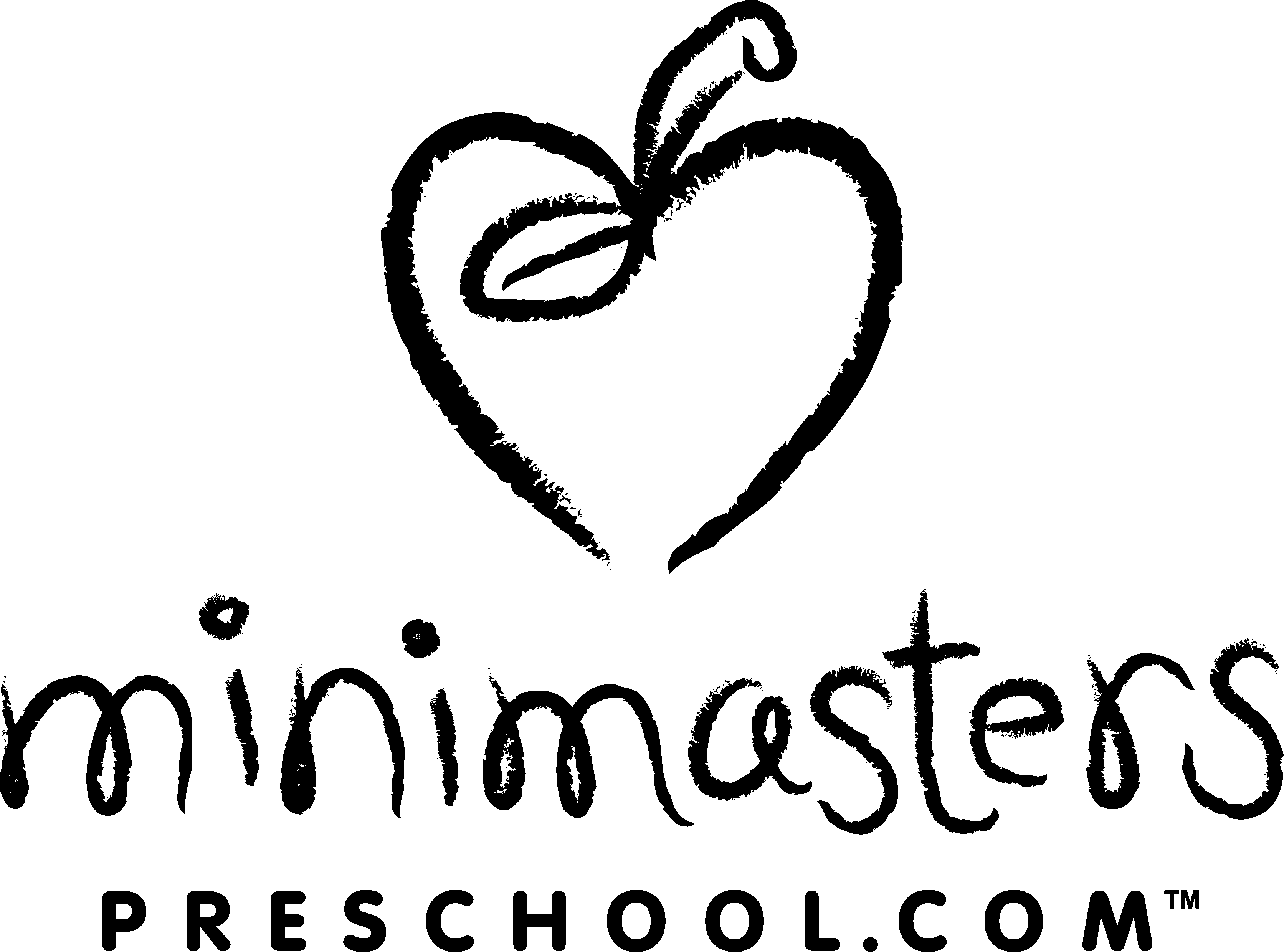                                    Registration Form                       _____Student:_________________________ Sex: ____ Birthdate: ___/___/___Home Address:________________________________________________ City:_______________________  Zip:  _________________ Father’s Name:________________________________________________  Occupation:_______________________ Home Phone: _________________Work Phone:  _____________________ Cell Phone: __________________Preferred E-mail:______________________________________________  Father’s Address if different from Child:_________________________________________________________Mother’s Name:_______________________  Home Phone: _____________Occupation:_________________________  Work Phone: ______________Cell Phone: _________________________Preferred E-mail:_____________________________________________Mother’s Address if different from Child:_________________________________________________________Emergency Contact.Please list two people to contact in your absence should we need a pick-up.Name/Relationship:__________________________Phone:____________Name/Relationship:__________________________Phone:____________What name would you prefer your child to write?Please indicate the session you would prefer for your child to attend: AM   PMDoes he/she have a favorite color? Do you know if he/she is right or left handed?Does your child have any illness, allergy, or special needs or concerns?Are you more interested in your child achieving a fun social experience or a fun educational experience in preparation for Kindergarten?Please list your child’s other siblings and ages.Name:______________________________  Age:  _________Name:______________________________  Age:  _________Name:______________________________  Age:  _________Name:______________________________  Age:  _________Would you like to place any of your child’s siblings on our waiting list? Please specify name, age, year attending & AM or PM session desired.Name:	_______________________________ Birthdate:____________  Year:_______________   *We are creating a class contact list for parents use (i.e. party invitations, play dates, etc...) If you would like your child’s name, #, address and email on our contact list please indicate:Yes we would like to participate: _____	Yes we would like to participate with name & email only: _____                       No thank you:  _____ Do you have an interest in volunteering in preschool in any of the following capacities?___ Monday parent helper (there will be a sign up for this... it’s the first 30-40 mins of       class each Monday...I can also have parents on Wednesday as well)___ Taking home cut-packets (helping cut out preschool prep work)___ Sewing (simple straight lines)___ Class party helper (take a few pictures and help kids have fun)      THANK YOU IN ADVANCE!!  WE CAN DO SO MUCH MORE TOGETHER!! Thank you for filling out these forms. It helps us so much. We look forward to getting to know your family and having a great year!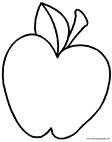 